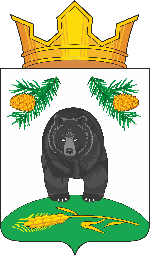 СОВЕТ НОВОКРИВОШЕИНСКОГО СЕЛЬСКОГО ПОСЕЛЕНИЯРЕШЕНИЕ01.10.2021                                                                                                                 №  202Об утверждении Перечня должностей муниципальной службы в Администрации Новокривошеинского сельского поселения, при назначении на которые и замещении на которые граждане обязаны представлять сведения о своих доходах, расходах, об имуществе и обязательствах имущественного характера, а также о доходах, расходах, об имуществе и обязательствах имущественного характера своих супруги (супруга) и несовершеннолетних детейВ соответствии с Федеральным законом от 25 декабря 2008 №273-ФЗ «О противодействии коррупции», Федерального закона от 02 марта 2007 № 25-ФЗ «О муниципальной службе в Российской Федерации»СОВЕТ НОВОКРИВОШЕИНСКОГО СЕЛЬСКОГО ПОСЕЛЕНИЯ РЕШИЛ:1. Утвердить Перечень должностей муниципальной службы в Администрации Новокривошеинского сельского  поселения, при назначении на которые граждане обязаны представлять сведения о своих доходах, расходах, об имуществе и обязательствах имущественного характера, а также о доходах, расходах, об имуществе и обязательствах имущественного характера своих супруги (супруга) и несовершеннолетних детей, согласно приложению 1 к настоящему Решению.2. Утвердить Перечень должностей муниципальной службы в Администрации Новокривошеинского сельского  поселения, при замещении на которые граждане обязаны представлять сведения о своих доходах, расходах, об имуществе и обязательствах имущественного характера, а также о доходах, расходах, об имуществе и обязательствах имущественного характера своих супруги (супруга) и несовершеннолетних детей, согласно приложению 2 к настоящему Решению.3. Решение Совета Новокривошеинского сельского поселения от 23.06.2020 № 151 «Об утверждении Перечня должностей муниципальной службы в Администрации Новокривошеинского сельского поселения, при назначении на которые и замещении на которые граждане обязаны представлять сведения о своих доходах, расходах, об имуществе и обязательствах имущественного характера, а также о доходах, расходах, об имуществе и обязательствах имущественного характера своих супруги (супруга) и несовершеннолетних детей» признать утратившим силу.4. Настоящее решение вступает в силу с даты его официального опубликования.5. Контроль за исполнением настоящего Решения возложить на контрольно-правовой комитет.Председатель СоветаНовокривошеинского сельского поселения                                                  Е.В. ТаньковаГлава Новокривошеинского сельского поселения                                       А.О. СаяпинПриложение 1УТВЕРЖДЕНОРешением Совета Новокривошеинского сельского поселения от 01.10.2021 № 202 Перечень должностей муниципальной службы в Администрации Новокривошеинского сельского поселения, при назначении на которые граждане обязаны представлять сведения о своих доходах, расходах, об имуществе и обязательствах имущественного характера, а также о доходах, расходах, об имуществе и обязательствах имущественного характера на своих супруги (супруга) и несовершеннолетних детейПриложение 2УТВЕРЖДЕНОРешением Совета Новокривошеинского сельского поселения от 01.10.2021 № 202 Перечень должностей муниципальной службы в Администрации Новокривошеинского сельского поселения, при замещении на которые граждане обязаны представлять сведения о своих доходах, расходах, об имуществе и обязательствах имущественного характера, а также о доходах, расходах, об имуществе и обязательствах имущественного характера на своих супруги (супруга) и несовершеннолетних детей№п/пНаименование должности муниципальной службыГруппа должностей1Специалист 1 категории - Управляющий деламиМладшая2Специалист 1 категории по муниципальной собственности и земельным ресурсамМладшая3Специалист 1 категории - Главный бухгалтерМладшая№п/пНаименование должности муниципальной службыГруппа должностей1Специалист 1 категории - Управляющий деламиМладшая